         Град Лозница           Градска Управа      Број: ЈН МВ39/2015.Број: 404-44-2020/2015-III-1				       Датум: 24.11.2015.        Л о з н и ц аНа основу члана 39.став 5. Закона о јавним  набавкама  (''Службени Гласник'' Републике Србије бр.124-2012,68/2015)Градска управа  града Лознице упућује,П О З И Вза достављање понуда у поступку јавне набавке мале вредностиброј :ЈНМВ 39/20151. Позив  понуђачима да дају понуду Предметна конкурсна документација се доставља на основу  позива за подношење понуда.Понуде се припремају и подносе у складу са позивом за подношење понуде  и конкурсном документацијом. Понуђач је дужан да испуњава услове дефинисане чланом 75. и 76. Закона о јавним набавкама, што доказује на начин дефинисан конкурсном документацијом. Конкурсна документација може се преузети на Порталу јавних набавки  и интернет страници наручиоца. Врста наручиоца: Локална самоуправа Врста поступка : Јавна набавка мале вредности      Врста поступка: Поступак јавне набавке мале вредностиПонуде се подносе у затвореној коверти са назнаком: „Понуда за  ЈН39/2015- Набавка  рачунара и рачунарске опреме  - (НЕ ОТВАРАТИ).“ Ознаке из општег речника набавки:30230000Нису досзвољене варијанте понуде.Ова набавка није резервисана за установе, организације  или привредне субјекте  за радно оспособљавање, професионалну рехабилитацију и запошљавање инвалидних лица.Критеријум за избор најповољније понуде је: Најнижа понуђена цена.Интернет стараница Наручиоца: www.loznica.rs Понуђач је дужан да на полеђини коверте назначи назив, адресу, телефон и контакт особу. Понуде се достављају путем поште  на адресу Наручиоца– Град Лозница Градска управа, Карађорђева 2,  15300 Лозница, или лично у просторије, сваког радног дана 07,00 -15,00 сати.Рок за подношење понуда:Благовременом понудом ће се сматрати понуда која стигне на наведену адресу најкасније до 02.12.2015.године до 12 часова.Понуде које стигну после рока наведеног у претходном ставу сматраће се неблаговременим. Неблаговремене понуде се неће отварати и по окончању поступка отварања ће бити враћене понуђачу, са назнаком да је понуда поднета неблаговремено. Јавно отварање понуда ће се обавити последњег дана рока за подношење понуда, односно 02.12.2015. године у 1230 часова у просторијама наручиоца, уз присуство овлашћених представника понуђача. Представници понуђача су дужни да, пре почетка отварања понуда, Комисији за јавну набавку доставе овлашћење за присуствовање отварању понуда. Пуномоћје се доставља у писаној форми и мора бити заведено код понуђача, оверено печатом и потписано од стране овлашћеног лица понуђача. Оквирни рок за доношење Одлуке о додели уговора је 10 (десет) дана од дана отварања понуда. Комуникација у поступку се одвија писаним путем.Додатне информације могу се добити до истека рока за подношење понуда ,сваког радног дана мејлом:stomicevic@loznica.rsЛице за контакт: Слађана Томићевић, службеник за јавен набавке: stomicevic@loznica.rs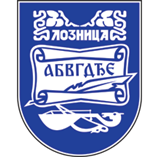 